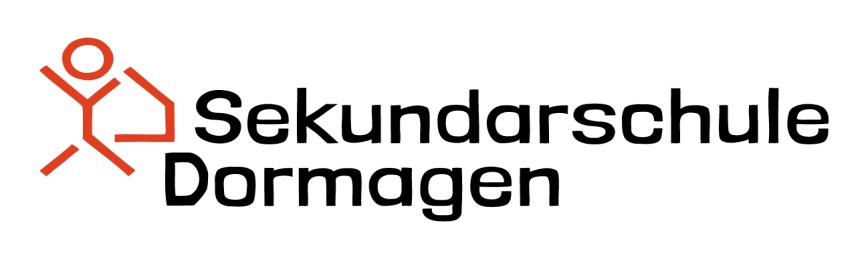 Zuordnungen / Kostenvergleiche IProportionale Zuordnungen / Kostenvergleiche IIAntiproportionale ZuordnungenLineare Funktionen / Lineare GleichungenDichte / Lineare Gleichungen grafisch lösenGeschwindigkeit / GleichsetzungsverfahrenSachaufgaben / EinsetzungsverfahrenAdditionsverfahrenÜben und VertiefenSuche dir selbst Aufgaben heraus, die du nicht so gut lösen konntest. Du musst nicht alles bearbeiten!Check outFach:                               MathematikBaustein 3 Jahrgang 9 Thema:    Zuordnungen (G) Lineare Gleichungssysteme (E)Du kannstZuordnungen mit eigenen Worten, Tabellen, Pfeildiagrammen  und im Koordinatensystem darstellen.proportionale und antiproportionale Zuordnungen in Anwendungsaufgaben erkennen.die Eigenschaften von proportionalen und antiproportionalen Zuordnungen zur Lösung von Sachproblemen anwenden.Graphen proportionaler Zuordnungen zeichnen.lineare Gleichungssysteme mit zwei Variablen grafisch lösen. (E)lineare Gleichungssysteme mit zwei Variablen mit dem Gleichsetzungsverfahren lösen. (E)lineare Gleichungssysteme mit zwei Variablen mit einem geeigneten rechnerischen Verfahren lösen. (E)Aussagen über die Anzahl der Lösungen linearer Gleichungssysteme mit zwei Variablen machen. (E)Sachprobleme durch lineare Gleichungssysteme mit zwei Variablen modellieren und lösen. (E)Check in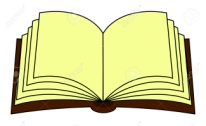 E-Kurs S. 205 Lineare GleichungssystemeG-Kurs S.176 ZuordnungenGrundkursErweiterungskursSeite 65 Nr. 6Seite 81 Nr. 2      Seite 21 Nr. 1, 2, 3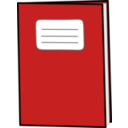         _______________________________GrundkursErweiterungskursSeite 67 Nr. 6,7,8,9Seite 82 Nr. 4                     Seite 83. Nr. 6    Seite 22 Nr. 1,2,3             _______________________GrundkursErweiterungskursSeite 68 Nr. 4,5,6__________________________       Seite 23 Nr. 1,2,3_______________________________GrundkursErweiterungskurs Seite 69 Nr. 3Seite 84 Nr. 4,5Seite 85 Nr. 7,9Seite 86 Nr. 12Seite 28 Nr. 1,2,3Seite 29 Nr. 4      Seite 25 Nr. 1,2GrundkursErweiterungskurs Seite 78 Nr. 3,4Seite 87 Nr. 3Seite 26 Nr. 1,2      Seite 26 Nr. 1,2,3,4GrundkursErweiterungskurs Seite 79 Nr. 3Seite 80 Nr. 4,5Seite 89 Nr. 3Seite 90 Nr. 5,6Seite 27 Nr. 1,2      Seite 28 Nr. 1,2      Seite 29 Nr. 3,4GrundkursErweiterungskurs Seite 74 Nr. 1,2,3Seite 75 Nr. 4,5                     Seite 80 NR. 6,7Seite 91 Nr. 3Seite 24 Nr. 1,2,3Seite 25 Nr. 5,6,7      Seite 30 Nr. 1,2GrundkursErweiterungskurs _________________________Seite 92 Nr. 2______________________________      Seite 31 Nr. 1GrundkursErweiterungskurs AB 1 AB 2Seite 96 (Pflichtaufgaben!!!!)Seite 97/98GrundkursErweiterungskurs Seite 86Test 1 (einfaches Anspruchsniveau)Seite 87 Test 2 (mittleres bis schweres Anspruchsniveau)Seite 104 Test 1 (mittleres Anspruchsniveau) Seite 105 Test 2 (schweres Anspruchsniveau)